KAFA KORUYUCU STANDARTLARIEN 397 : Baretler içingerekli standart
EN 443 : Yangın kasları için standart
EN 812 : Bariyerli kep için standartKULAK KORUYUCULARI İÇİN STANDARTLAREN 352-1 : Kulaklıklar için standart
EN 352-2 : Kulak tıkaçları için standart
EN 352-3 : Barete takılır kulaklıklar içinSOLUNUM KORUYUCU STANDARTLARIEN 136 : Tam yüz gaz maskeleri için standart
EN 137 : Solunum tüp ve srtlıkları için standart
EN 139 : Temiz hava beslemeli maskeler için standart
EN 140 : Yarım yüz gaz maskeleri için satandart
EN 141 : Gaz-buhar filtreleri için standart
EN 149 : Bakım gerektirmeyen maskeler için standart
EN 270 : Temiz hava beslemeli başlıklar için standart
EN 403 : Kaçış maskeleri için standart
EN 405 : Bakım gerektırmeyen gaz-buhar maskeleri için standartGAZ ve BUHAR FİLTRELERİNDE SEÇİM TABLOSUA : Organik gaz ve buharlar için kullanılacak filtre (Kaynama noktası 65 dereceden yüksek)
B : İnorganik gaz ve buharlar için kullanılacak filtre
E : Asit gazları için kullanılacak filtre
K : Amonyak ve türevler için kullanılacak filtreÇEŞİTLİ UYGULAMALAR İÇİN KORUMA SEVİYELERİ1.Uygulama2.Koruma SeviyesiAşağıdaki maddelerin kumlanması/kesilmesi/delinmesi :Pas/DemirP1Tuğla işi/BetonP1Tıkama maddeleri/Dolgu maddeleriP1ÇimetoP2AhşapP2Boya/Vernik/Paslanmaz kaplamaP2ÇelikP2KuartzP2Kir tutmaz boyalarP3Çelik/Yüksek alaşımlı(paslanmaz çelik)P3Serinletici yağlayıcı sisP2Aşağıdaki maddelerin kaynak yapılması :Aşağıdaki maddelerin kaynak yapılması :İnşaat çeliği,zincirP2LehimlemeP2Paslanmaz çelik yada toryum elektrotP3Asbestosla yapılan işler (küçük çaplı)P2Cam ve mineral fiberlerin işlenmesiP2Atıkların ayıklanmasıP3TemizlikTemizlikToz(örn:süpürme esnasında)P1Selüloz vernik için petrol eteri/seyrelticiA2Güç tesislerindeki işler (örn:filitrelerin degiştirilmesi)P3Aşağıdaki maddelere karşı enerji durumları :PolenP1Değirmen tozu/mantar kaynaklarıP21.Uygulama2.Koruma seviyesiAşağıdaki maddelerin taşınması:Aşağıdaki maddelerin taşınması:Küf/mantar kaynaklarıP2BakterilerP2Virüsler/bakterilerP3Aşağıdakilerle kaplama:Aşağıdakilerle kaplama:Solvent bazlı boyalarA2Suyla karıştırılabilir boyalar(atık solventlerde dail)A1Aşağıdakilerin sprey şeklinde sıkılması:Solvent bazlı boyalarA2P2Sentetik reçine verniklerA2P2Solvent bazlı izosiyanerlerA2P2 yada çalıştırılan motorlu solunum sistemiLateks boyalarP2Böcek ilaçları  -suluaolüsyonlarP2  -organik/buharlaşanA2P2Yapıştırma( solvent bazlı yapıştırıcılar )A2Sprey yapıştırıcılarA2P2Aşağıdakilerin taşınması:Asit buharıABESıvı gübreABEKAmonyakK(ABEK)Tehlikeli maddelerin saklanması/taşınmasıABEKP3GÖZ KORUYUCU STANDARTLARIEN 166 : Teknik perfonmans standartı
EN 167 : Optik testler için yöntemler
EN 168 : Optik testlerin dişindaki testler için yöntemler
EN 169 : Kaynak filtreleri
EN 170 : Ultraviyole filtreleri
EN 171 : Kızılötesi işin filtreleri
EN 172 : Sanayi kullanımı için parlaklık filtreleri
EN 175 : Kaynak işlemlerinda yüz koruma ekipmanı
EN 207 : Lazere karşı koruyucu ürün
EN 208 : Lazer ışın ayarlamasına dair koruyucularEN 166'YA GÖZLÜK LENSİ MARKALAMASININ ANLAMIisteğe bağlıisteğe bağlıW12

Filtre tipini gösterir.
2 ve 3 = UV
4        =  IR 
5 ve 6= Solar 
12

Gölgeleme
numarasını
gösterir.
Lens gölgeleme
no'su gözlükte
1.2 - 7 arasındadır.Üretici kodunu gösterir.Optik sınıfı gösterir.
1 = En iyi sınıf
Gözlük devamlı takılabilir.
2 = Orta sınıf kalite
3 = Düşük kalite
Gözlük kısa süreli takılabilir. isteğe bağlı
F 9isteğe bağlı
KMekanik direnç semboludür.
S=Arttırılmış sağlamlık (12 m/s)
F=düşük enerji darbesi (45m/s)
B=Orta enerji darbesi (120m/s)
A=Yüksek enerji darbesi (190m/s)Erimiş metalin yapışmaması ve çok sıcak katı maddelerin geçirimine karşı direnç semboludur. 
8=Kısa devre elektrik arkı direnç gösterir. 
5=Gaz ve ince toz parçacıkları için
4=Büyük toz parçacıkları için
3=Sıvılar içinKüçük partıküllerin yüzeye vereceği zarara karşı sembol.
N=buğu önleyici
R=Yüksek yansımaisteğe bağlı
NCEW166Buğulanmaya karşı dirençli lens89/686'ya göre uygunluk CEÜretici kodunu gösterir.Standart no'su34BCE0196Kullanım alanı
3=Sıvılar için 
4=Büyük toz parçacıkları için
5=Gaz ve ince toz parçacıkları için
8=Kisa devre elektrik arkı için 
9=Erimiş metal ve sıcak katı maddeler içinYüksek hızlı gelen parçacıklara karşı mukavemet
F=Düşük enerji etkili (45m/s)
B=orta enerji etkili(120m/s) 
A=Yüksek enerji etkili (190m/s)89/686'ya göre uygunluk CeSertifika CE numarasıEN 169'A GÖRE AYARLANMIŞ UYGUN FİLTRE KORUYUCU SEÇİMİGÖLGELENDİRME NOÇALIŞMA ŞEKLİGAZ CİNSİAKIŞ ORANI1.7Kaynakçı asistanları 
Yayılan kaynak ışınları2/3Oksijenle kesim4Kaynak ve metallerin pirinç kaynağıAsetilen<705Kaynak ve metallerin pirinç kaynağı 
Oksijenle kesimAsetilen
Oksijen70-200
900-20006Kaynak ve metallerin pirinç kaynağı 
Oksijenle kesimAsetilen
Oksijen200-800
2000-40007Kaynak ve metallerin pirinç kaynağı 
Oksijenle kesimAsetilen
Oksijen>800
4000-8000EL KORUMA STANDARTLARIEL KORUMA STANDARTLARIEN 388 : Mekanik risk

EN 374 : Kimyasal risk
EN 407 : Sıcak ortam riski
EN 511 : Soğuk ortam riskiEN 388 : Mekanik risk

EN 374 : Kimyasal risk
EN 407 : Sıcak ortam riski
EN 511 : Soğuk ortam riskiCE UYGUNLUK DERECELERİ (89/656/EEC'ye göre)CE UYGUNLUK DERECELERİ (89/656/EEC'ye göre)
Kategori 1- Basit Tasarım
Kategori 1- Basit TasarımBu kategoride eldivenler sadece çok düşük ve hiç olmayan riskler içindir.Zarar olma olasılığında zararın geri dönüşümü çok kolaydır.Üretici firma burada kendi standartını verebilme hakkına sahiptir.Bu kategoride eldivenler sadece çok düşük ve hiç olmayan riskler içindir.Zarar olma olasılığında zararın geri dönüşümü çok kolaydır.Üretici firma burada kendi standartını verebilme hakkına sahiptir.Kategori 2- Orta Derece TasarımKategori 2- Orta Derece TasarımBu eldivenlerbir veya daha çok tehlikelere karşı tespit edilip sertifikalanmıştır.Bu eldivenler tafafsız kurumlarca tespit edilip,yetkili firmalarca sertifika edilir.Bu eldivenlerbir veya daha çok tehlikelere karşı tespit edilip sertifikalanmıştır.Bu eldivenler tafafsız kurumlarca tespit edilip,yetkili firmalarca sertifika edilir.Kategori 3- Kompleks(mükemmel) TasarımKategori 3- Kompleks(mükemmel) TasarımKazalarda telafisi mümkün olmayan ve hayati tehlike içeren durumlar için tespit edilip sertifikalandırılmıştır.Bir veya daha fazla tehlike gurubu için üretici geçerli kaliteyi ve güvenceyi verir.Sertifika,yetkili sertifika veren tarafsız firmalar tarafından verilir.Kazalarda telafisi mümkün olmayan ve hayati tehlike içeren durumlar için tespit edilip sertifikalandırılmıştır.Bir veya daha fazla tehlike gurubu için üretici geçerli kaliteyi ve güvenceyi verir.Sertifika,yetkili sertifika veren tarafsız firmalar tarafından verilir.EN 420 STANDARDIEN 420 STANDARDIBu eldivenin açık şekilde saklama koşullarının belirtilmesi,ele uyumu fahatlık oranı belirtilmesi,eldiven ölçülerinin ve uzunluğunun belirtilmesi,PH oranını 3.5<>9.5 arasında olduğunu ,krom VI oranının(mg/kg)<10olduğunu gösteren zararsızlık testlerinden geçtiğini gösterir.Bu eldivenin açık şekilde saklama koşullarının belirtilmesi,ele uyumu fahatlık oranı belirtilmesi,eldiven ölçülerinin ve uzunluğunun belirtilmesi,PH oranını 3.5<>9.5 arasında olduğunu ,krom VI oranının(mg/kg)<10olduğunu gösteren zararsızlık testlerinden geçtiğini gösterir.EN 388 MEKANİK RİSKLEREN 388 MEKANİK RİSKLER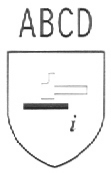 Dört haneli seviye test göstergesi vardır.
Figür A : Sürtünmeye karşı direnci gösterir.Test sonuçları (0 ile 4) arasındadır.
Figür B : Kesilmeye karşı direnci gösterir.Test sonuçları (0 ile5 )arasındadır.
Figür C : Yırtılmaya karşı direnci gösterir.Test sonuçları (0 ile 4) arasındadır.
Figür D : Delinmeye karşı direnci gösterir. Test sonuçları (0 ile 4) arasındadır.
Test rakamları ne kadar büyükse ,test değerleri okadar iyidir.DARBEYE KARŞI KESİLME DİRENCİDARBEYE KARŞI KESİLME DİRENCİ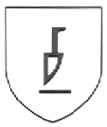 Eğer eldivende bu pintogram varsa bu eldiven darbe vasıtasıyla kesilme testinden . geçmiş demektir.
Bunda sonuç geçti veya kaldı şeklindedir.
Test 1050 gr ağırlığındaki bıçağın 150 mm yükseklikten düşürülmesi sonucu eldi edilir.ANTİSTATİKLİK TESTİANTİSTATİKLİK TESTİ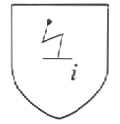 Eğer eldivende bu pintogram varsa bu eldiven antistatiklik testinden geçmiş demektir.
Bunda sonuç geçti yada kaldı şeklindedir.EN 374 STANDARDI (Kimyasal ve Mikroorganizma Testi)EN 374 STANDARDI (Kimyasal ve Mikroorganizma Testi)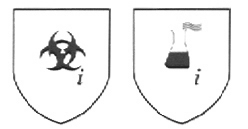 Bunlar eldivenin kimyasal ve mikroorganizma testinden geçtiğini gösterir.
Kimyasal içeri geçirim süreleri zamanla ifade edilir.
Buna göre (1 ile 6) arasında test değerleri alır.
Burada sızma,geçirgelik uygulanır.Ölçülen geçirime
karşı direnciSınıf DeğeriÖlçülen geçirime
karşı direnciSınıf Değeri>10 dakika 
>30 dakika
>60 dakika
sınıf 1 
sınıf 2 
sınıf 3 >120 dakika 
>240 dakika
>480 dakika sınıf 4 
sınıf 5 
sınıf 6
EN 407 STANDARDI(Termal Tehlikelere karşı ) 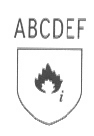 Altı haneli seviye test göstergesi vardır.
Figür A : Aleve dayanıklılık testi (0 ile 4) arasındadır.
Figür B : sıcaklık temas direnç testi (0 ile 4) arasındadır.
Figür C : Isı iletimi testi (0 ile 4) arasındır.
Figür D : yayılan ısı testi (0 ile4) arasındadır.
Figür E : Küçük çaplı erimiş metal sıçramalara karşı direnç testi (0 ile 4) arasındadır.
Figür F : Büyük çaplı erimiş metal sıçramalara karşı direnç testi (0 ile 4)arasındadır.EN 511 STANDARDI(Soğuk ortam koruma direnci)EN 511 STANDARDI(Soğuk ortam koruma direnci)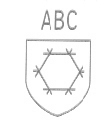 Üç haneli seviye test göstergesi vardır.
Figür A : Soğuk iletimine direnç testi (0 ile 4) arasındadır.
Figür B : Soğuk ile temas direnç testi (0 ile 4) arasındadır.
Figür C : su geçirimi testi (0 ile 1) arasındadır.
Sonuç 1 çıkarsa 30.dk.'dan fazla su gaçirmeme özelliği vardır.EMNİYET KEMERLERİ İLE İLGİLİ STANDARTLAR EMNİYET KEMERLERİ İLE İLGİLİ STANDARTLAR EN 355 : Şok emicili halatlar için standart
EN 358 : Bel tipi emniyet kemer standartı
EN 361 : Paraşut tipi emniyet kemer standartı
EN 362 : Emniyet kancası standartı
EN 353 : Hatalı frenleme sistemi standartı
EN 360 : Geri sarımlı makara düşme önleyiciler için standartEN 355 : Şok emicili halatlar için standart
EN 358 : Bel tipi emniyet kemer standartı
EN 361 : Paraşut tipi emniyet kemer standartı
EN 362 : Emniyet kancası standartı
EN 353 : Hatalı frenleme sistemi standartı
EN 360 : Geri sarımlı makara düşme önleyiciler için standartVÜCUT KORUYUCULAR İÇİN STANDARTLAR VÜCUT KORUYUCULAR İÇİN STANDARTLAR EN 343 : Yağmurluk standartı
EN 341 : Genel iş elbiseleri standartı
EN 467 : Sıvı kimyasallara karşı önlük standartı
EN 465 : Kimyasallara karşı elbise standartı
EN 471 : Refletli elbise standartı
EN 469 ve EN351 : Isı ve alevde koruyucu elbise standartı
EN 412 : Kesilmeye karşı önlük standartı
EN 464 : Sıvı-gaz kimyasal koruyuculu elbiseler standartı
EN 1073-1 : radyoaktıf kirliliğe karşı elbise standartıEN 343 : Yağmurluk standartı
EN 341 : Genel iş elbiseleri standartı
EN 467 : Sıvı kimyasallara karşı önlük standartı
EN 465 : Kimyasallara karşı elbise standartı
EN 471 : Refletli elbise standartı
EN 469 ve EN351 : Isı ve alevde koruyucu elbise standartı
EN 412 : Kesilmeye karşı önlük standartı
EN 464 : Sıvı-gaz kimyasal koruyuculu elbiseler standartı
EN 1073-1 : radyoaktıf kirliliğe karşı elbise standartıAYAK KORUYUCULAR İÇİN STANDARTLARAYAK KORUYUCULAR İÇİN STANDARTLAREN 347 : Minimal riskler için ayak koruma standartı
EN 346 : Koruyucu ayakkabı standartı (100 joule'luk darbeye karşı korumalı ayakkabılar)
EN 345 : Koruyucu ayakkabı standartı (200 joule'luk darbeye karşı korumalı ayakkabılar)EN 347 : Minimal riskler için ayak koruma standartı
EN 346 : Koruyucu ayakkabı standartı (100 joule'luk darbeye karşı korumalı ayakkabılar)
EN 345 : Koruyucu ayakkabı standartı (200 joule'luk darbeye karşı korumalı ayakkabılar)